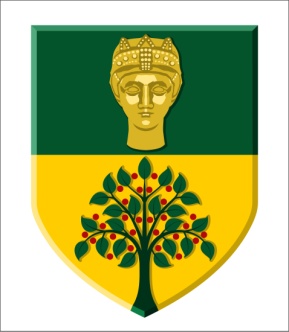 РЕПУБЛИКА  СРБИЈАОПШТИНА МЕРОШИНАОПШТИНСКА УПРАВАГОДИШЊИ  ПЛАНИНСПЕКЦИЈСКОГ  НАДЗОРА КОМУНАЛНЕ ИНСПЕКЦИЈЕЗА  2021. ГОДИНУ                                                            МЕРОШИНА, октобар 2020. године            План инспекцијског надзора Одељења за привреду и комуналне делатности Општинске управе општине Мерошина (у даљем тексту: Одељење) за 2021. годину доноси се у складу са чл. 10. Закона о инспекцијском надзору („Службени гласник РС“ бр. 36/2015 и 44/2018 и др. Закон и 95/2018).            План инспекцијског надзора садржи приказ планираних задатака и послова овог Одељења у 2021. години, који се односи на непосредну примену Закона и других прописа, спровођење инспекцијског надзора и решавање у управним стварима у првом степену, праћење стања и предлагање мера за унапређење утврђеног стања на терену и превентивно деловање, позитиван ефекат управљања ризицима, којим се смањује ризик, односно наступање штетних последица по врстама и обиму, затим праћење стања на територији општине Мерошина из области инспекције:Комуналне, грађевинске и заштите животне средине.     ВРСТЕ ИНСПЕКЦИЈСКОГ НАДЗОРА:Редован инспекцијски надзор врши се према плану инспекцијског надзора,Ванредни инспекцијски надзор врши се због предузимања хитних мера ради спречавања или отклањања непосредне опасности по живот или здравље људи, имовину, права и интересе запослених и радно ангажованих лица, привреду, животну средину, биљни и животињски свет, јавне приходе, несметан рад органа и организација, комунални ред или безбедност по пријавама грађана и правних лица преко      о п ш т и н с к о г     к о н т а к т   ц  е н т р а, путем  телефонских позива електронским путем и др.Допунски инспекцијски надзор врши се по службеној дужности или поводом захтева надзираног субјекта, ради утврђвања чињеница који су битни за инспекцијски надзор, Контролни инспекцијски надзор се врши ради утврђивања извршених мера које су предложене или наложене надзираном субјекту у оквиру редовног или ванредног инспекцијског надзора.Мешовити инспекцијски надзор врши се истовремено као редован и ванредан надзор код истог надзираног субјекта, када се предмет редовног и ванредног инспекцијског надзора делимично или у целости поклапају или су повезани.    ОБЛИЦИ ИНСПЕКЦИЈСКОГ НАДЗОРА:Инспекцијски надзор врши се као теренски и канцеларијски.       ЦИЉЕВИ ИНСПЕКЦИЈСКОГ НАДЗОРА          Циљеви Плана инспекцијског надзора су непосредна примена закона и других прописа, тј. планираних мера и активности превентивног деловања инспекције и планираних мера и активности за спречавање обављања делатности нерегистрованих субјеката, очекивани обим редовних и ванредних инспекцијских надзора према процени степена ризика, као и друге елементе од значаја за планирање и вршење инспекцијског надзора по врстама надзора у 2021. години.          Поред планираних активности, све непланиране активности се одмах извршавају, а које се односе на пријаве грађана и правних лица путем   о п ш т и н с к о г     к о н т а к т   ц  е н т р а, запримљене електронске поште, телефонских пријава, као и непосредним запажањима инспектора на терену.           Одељење за привреду и комуналне делатности обавља надзор на територији општине Мерошина.            Правилником о унутрашњем уређењу и систематизацији радних места у Општинској управи општине Мерошина утврђена је организациона структура Одељења, број извршилаца, услови и опис послова, у чијем саставу се налази:Руководилац који руководи радом Одељења,Комунални инспектор – два извршиоца,Грађевински инспектор - један извршилац,Инспектор заштите животне средине - један извршилац,Инспектори овог одељења самостално воде управни поступак и доносе управне акте и лично су одговорни за свој рад. Инспекцијски надзор врше по основу Закона о инспекцијском надзору и других прописа.      Инспектор је овлашћен да ради утрђивања чињеница:изврши увид у јавне исправе и податке из регистара и евиденција које воде надлежни државни органи, органи аутономне покрајине и органи јединице локалне самоуправе и други имаоци јавних овлашћења, ако су неопходни за инспекцијски надзор, а није могао да их пробави по службеној дужности, и да их копира, у складу са законом;изврши увид у личну или другу јавну исправу са фотографијом која је подобна да се идентификују овлашћена лица код надзираног субјекта, друга запослена или радно ангажована лица, физичка лица која су надзирани субјекти, сведоци, службена лица и заинтересована лица, као и физичка лица затечена на месту надзора;узима писане и усмене изјаве надзираних субјеката – физичких лица и заступника, односно овлашћених лица у надзираном субјекту – правном лицу и других запослених или радно ангажованих лица, сведока, службених лица и заинтересованих лица, сведока, службених лица и заинтересованих лица, и да их позива да дају изјаве о питањима од значаја за инспекцијски надзор; наложи да му се у одређеном року ставе на увид пословне књиге, општи и појединачни акти, евиденције, уговори и друга документација надзираног субјекта од значаја за инспекцијски надзор, а у облику у којем их надзирани субјекат поседује и чува;врши увиђај, односно прегледа и проверава локацију, земљиште, објекте, пословни и други нестамбени простор, постројења, уређаје, опрему, прибор, возила и друга наменска средства, друга средства рада, производе, предмете који стацљају у промет, робу у промету друге предмете којима обавља делатност или врши активност, као и друге предмете од значаја за инспекцијски надзор;узме потребне узорке ради њиховог испитивања и утврђивања чињеничног стања, у складу са посебним законом и прописима донетим на основу закона;фотографише и сними простор у коме се врши инспекцијски надзор и друге ствари које су предмет надзора;предузме друге радње ради утврђивања чињеничног стања према овом посебном закону.-  РЕСУРСИ  -Одељење располаже са 2 (два) аутомобила, сви инспектори у одељењу имају персоналне рачунаре за рад, штампаче, мобилне телефоне, фотоапарате, пантљике за мерење, службене торбе и адекватан простор за рад.ПЛАН  ИНСПЕКЦИЈСКОГ НАДЗОРА  КОМУНАЛНИХ ИНСПЕКТОРА ЗА ПОВЕРЕНЕ ПОСЛОВЕ ТРЖИШНОГ НАДЗОРА УВОД       	План инспекцијског надзора и осталих активности комуналних инспектора, у саставу Одељења, у оквиру поверених послова из чл. 46. став 1. тачка 2. Закона о трговини („Службени гласник РС“ бр. 52/2019),  где ЈЛС, преко комуналних инспектора врши надзор над :- трговином личним нуђењем,- трговином из члана 14.став 1.тачка 2. и 3.  овог закона, изузев киоска, - истицања и придржавања радног времена,- истицања подататака из члана 32. став 1-3 овог закона,План се доноси сходно члану 10. Закона о инспекцијском надзору („Сл. гласник  РС“ бр. 36/2015, 44/2018 – др. закон и 95/2018 ), заснован је на законским прописима у складу са надлежностима и овлашћењима комуналних инспектора, а на основу вишегодишњег рада инспектора, законских обавеза привредних субјеката, спроведених инспекцијских надзора, стања на терену по питању надзора над трговином ван продајног објекта, осим даљинске трговине, као и у погледу истицања  и придржавања радног времена и истицања пословног имена.ЦИЉЕВИ     	 Циљ Плана инспекцијског надзора је деловање инспекцијске службе са циљем да се превентивним деловањем или налагањем мера обезбеди законитост и безбедност пословања и поступања надзираних субјеката и спречавање или отклањање штетних последица по законом и другим прописом заштићена добра, права и интересе, контрола и надзор субјеката, те предузимање мера и радњи у смислу извршавања законских обавеза.      	Ради остваривања наведених циљева инспекција ће остваривати сарадњу са другим државним органима, органима аутономне покрајине и ЈЛС , правосудним и другим државним органима и другим заинтересованим органима  и организацијама која се остварује у складу са надлежностима ове инспекције у облицима сарадње утврђеним прописима о државној управи и посебним законима. Посебну сарадњу у координацији послова заједничког инспекцијског надзора, међусобно обавештавање, размену података, пружање помоћи и обуци, организовање и предузимање заједничких мера у инспекцијском надзору због предмета инспекцијског надзора, потребно је остварити са Одељењем Тржишне инспекције Нишавског управног округа у Нишу, преко одсека у Нишу – тржишни инспектори.ПРОПИСИ   Инспекција у свом раду примењује следеће прописе:Закон о трговини („Сл. гласник РС“, бр. 52/2019) и прописа донетих на основу тог законаЗакон о инспекцијском надзору („Сл. гласник РС“, бр.36/2015, 44/2018 – др.закон и 95/2018) и прописа донетих ради спровођења тог закона Закон о општем управном поступку („Сл. гласник РС“, број 18/2016 и 95/2018 – аутентично тумачење )Закон о прекршајима („Сл. гласник РС“, број 65/2013, 13/2016 и 98/2016 – одлука УС)АКТИВНОСТИ Активности комуналних инспектора своде се на вршење смосталног и заједничког инспекцијског надзора над спровођењем Закона о трговини и прописа донетих на основу тог закона где ЈЛС преко комуналних инспектора у делу инспекцијског надзора врше надзор:над трговином личним нуђењем која се обавља:- ван продајног места,- уз истовремено физичко присуство трговца и потрошача,- без претходног захтева потрошача да му се учини понуда.Трговина личним нуђењем нарочито се обавља као:- трговина на адреси пребивалишта или боравишта или на радном месту потрошача,- трговина на промотивно-продајним скуповима.Пољопривредни и прехрамбени производи могу се продавати личним нуђењем уколико испуњавају услове прописане посебним прописима,2.1.над трговином у преносивим продајним објектима, тезгама, апаратима и         сличним средствима и опреми,над трговином са покретних средстава и опреме,Над истицањем и придржавањем радног времена,Над истицањем пословног имена, матичног броја, адресе седишта, трговца и пружаоца услуге, тј. имена и презимена, адресе и броја из одговарајућег регистра за физичка лица, која су у својству трговца или пружаоца услуга.           1.6. ПЛАН СПРОВОЂЕЊА НАДЗОРА И АКТИВНОСТИЈАНУАР-ФЕБРУАР-МАРТИзрада и достава извештаја о раду за 2021. годину сходно Закону о инспекцијском надзору. Контрола и надзор субјеката на територији општине координираног са Одељењем Тржишне инспекције Нишавског управног округа – Одсеком у Нишу према врсти као ванредног инспекцијског надзора и према процени степена ризика у облику теренског односно канцеларијског заједничког инспекцијског надзора.Поступање по пријавама добијених путем општинског контакт центра и другим врстама пријава физичких или правних лица.Израда и достава месечних извештаја о раду и израда тромесечног извештаја.АПРИЛ –МАЈ-ЈУНКонтрола и надзор субјеката на територији општине координираног са Одељењем Тржишне инспекције Нишавског управног округа – Одсеком у Нишу према врсти као ванредног инспекцијског надзора и према процени степена ризика у облику теренског односно канцеларијског заједничког надзора.Поступање по пријавама добијених путем општинског контакт центра и другим врстама пријава физичких или правних лица.Израда и достава месечних извештаја о раду.ЈУЛ-АВГУСТ-СЕПТЕМБАР Контрола и надзор субјеката на територији општине координираног са Одељењем Тржишне инспекције Нишавскогг управног округа – Одсеком у Нишу према врсти као ванредног инспекцијског надзора и према процени степена ризика у облику теренског односно канцеларијског заједничког надзора.Поступање по пријавама добијених путем општинског контакт центра и другим врстама пријава физичких или правних лица.Израда и достава месечних извештаја о раду и израда шестомесечног извештаја.ОКТОБАР-НОВЕМБАР-ДЕЦЕМБАРИзрада плана инспекцијског надзора за 2021. годину.Контрола и надзор субјеката на територији општине координираног са Одељењем Тржишне инспекције Нишавског управног округа – Одсеком у Нишу према врсти као ванредног инспекцијског надзора и према процени степена ризика у облику теренског односно канцеларијског заједничког надзора.Поступање по пријавама добијених путем општинског контакт центра и другим врстама пријава физичких или правних лица.Израда и достава месечних извештаја о раду.ПРОЦЕНА РИЗИКА Процена ризика у Плану инспекцијског надзора за 2021. годину, комуналних инспектора извршена је на основу инспекцијског надзора у наведеним областима односно на основу анализе стања у досадашњем вршењу инспекцијског надзора као и на основу информација и добијених података од других овлашћених органа о организација, што је и представљено у табели, а исто је и обрађено у контролним листама.          Легенда: ПРЕГЛЕД  ПЛАНА РАДА ЗА 2021. ГОДИНУ УСЛОВ ЗА ОБАВЉАЊЕ ПОВЕРЕНИХ ПОСЛОВАТржишни надзор поверених послова, сходно члану 46. став 6. Закона о трговини, могу да обављају комунални инспектори који имају положен испит за инспектора, у складу са законом којим се уређује инспекцијски надзор, положен посебан стручни испит за тржишног инспектора, као и положен возачки испит за возило „Б“ категорије, а што врше два комунална инспектора са високом стручном спремом.  	 НАПОМЕНА:         Предлог Плана донет је на основу законских прописа, искуства, реалних потреба контроле и надзора субјекта на територији општине Мерошина.    Извршење и реализација плана у многоме зависи од фактора као што су: употреба возила, ванредни надзор по пријавама из других области које су у надлежности комуналних инспектора, регистровање нових и затварања постојећих привредних субјеката и предузетника.ПОСЛОВИ ИЗ ИЗВОРНЕ НАДЛЕЖНОСТИ ЈЕДИНИЦА ЛОКАЛНЕ САМОУПРАВЕ-КОМУНАЛНА ОБЛАСТ     План инспекцијског надзора и осталих активности коминалних инспектора, у саставу Одељења за привреду и комуналне делатности – Општинске управе општине Мерошина, у оквиру послова из изворне надлежности јединица локалне самоуправе по основу Закона о комуналним делатностима („Службени гласник РС“ бр. 88/2011, 104/2016 и 95/2018) и усвојених одлука Скупштине општине Мерошина којима се уређују комуналне делатности, доноси се сходно члану 10. Закона о инспекцијском надзору („Службени гласник РС“ бр. 36/15, 44/18-др.Закон и 95/18), заснован је на законским прописима у складу са надлежностима и овлашћењима комуналних инспектора, а на основу вишегодишњег рада и искуства инспектора, законских обавеза привредних субјеката, спроведених инспекцијских надзора и стања на терену.2.1 АКТИВНОСТИ У ОКВИРУ НАДЛЕЖНОСТИ КОМУНАЛНЕ         ИНСПЕКЦИЈЕ      Активности комуналних инспектора своде се на примену напред наведених Закона и вршење инспекцијског надзора над спровођењем Одлука усвојених од стране Скупштине општине Мерошина, као што су:Надзор над радом Јавног комуналног предузећа (у даљем тексту: ЈКП) друштва који обавља комуналну делатност, контрола спровођења Плана и програма обављања ЈКП-а, као и надзор над извршењем квалитета обављања комуналних делатности, надзор над одржавањем и коришћењем јавних површина и комуналних објеката, надзор над враћањем јавне површине у првобитно стање;Надзор на територији општине Мерошина над спровођењем закона и прописа из области комуналне делатности: одржавања чистоће, одвожење и депоновање смећа, одржавања јавних површина, обављања делатности одржавања гробља и сахрањивања, послова службе зоохигијене, пружања пијачних услуга, пружања успуга снабдевања водом, контрола одвођења атмосферских и отпадних вода,  држања домаћих животиња, коришћења јавних паркиралишта, придржавања прописаног радног времена угоститељских објеката, постављања и начин коришћења мањих монтажних објеката и огласних средстава у складу са усвојеним планом, заштита, одржавање, изградња и реконструкција јавних путева- општинских путева и улица, услови и начин обављања комуналне делатности обезбеђивања јавног осветљења,  на територији општине Мерошина.Надзор над спровођењем дела Закона о становању и одржавању стамбених зграда – контрола да ли стамбена заједница, власници посебних делова и власници самосталних делова, скупштина стамбене зграде, управник, професионални управник испуњавају законом прописане обавезе.    Приликом инспекцијског надзора комунални инспектори дужни су придржавати се релавантних процедура уз коришћење контролних листа (за редован и ванредни инспекцијски надзор) сачињених из одговарајуће области инспекцијског надзора.     Комунална инспекција такође прати промене законских прописа и одлука Скупштине општине Мерошина, израђује месечни, полугодишњи, деветомесечни, и годишњи извештај о раду, правовремено информише јавност објављивањем важећих прописа, планова инспекцијског надзора и контролних листа на сајту општине (http://www.merosina.org.rs/ ) и пружа стручне и саветодавне посете надзираном субјекту или лицу које остварује одређена права. Такође спроводи превентивни инспекцијски надзор којим утиче на смањење ризика односно штетних последица и вероватноће њиховог настанка.2.2 ЦИЉЕВИ        Општи циљ овог плана је деловање инспекцијске службе са циљем да се превентивним деловањем, налагањем мера или саветодавним посетама пре свега привредним субјектима, обезбеди законитост и безбедност пословања и поступања надзираних субјеката и спречавање или отклањање штетних последица по законом другим прописом заштићена добра, права и интересе, контрола и надзор субјекта, те предузимање мера и радњи у смислу извршавања законских обавеза.      Инспекција ће као и до сада остваривати сарадњу са другим државним органима аутономне покрајине, правосудним и другим државним органима, а све у складу са утврђеним прописима о државној управи и посебним законима.2.3 ПРОПИСИ     Комунална инспекција у свом раду примењује следеће прописе:Закони1. Закон о комуналним делатностима („Службени гласник РС“, број 88/2011 и 104/2016)2. Закон о трговини („Службени гласник РС“, бр.53/10,10/13 и 44/2018)3. Закон о оглашавању („Службени гласник РС“, број 6/2016)4. Закон о становању и одржавању  зграда („Службени гласник РС“, број 104/2016)5. Закон о инспекцијском надзору („Службени гласник РС“, бр.36/15)6. Закон о општем управном поступку („Службени гласник РС“, број 18/2016)7. Закон о прекршајима („Сл.гласник РС“, бр.65/13 и 13/16, 98/2016-одлука УС)Уредбе и други подзаконски акти1. Уредба о заједничким елементима процене ризика у инспекцијском надзору („Сл. гласник РС“, бр.81/2015)2. Уредба о изгледу обрасца и начину вођења евиденције о инспекцијском надзору („Сл. гласник РС“, бр.81/2015)3. Правилник о општем обрасцу записника о инспекцијском надзору („Сл.гласник РС“, бр.81/2015)Одлуке Скупштине општине Мерошина1.Одлука о обављању комуналних делатности („Сл.лист града Ниша“,  бр.76/15,103/15,137/2016)2. Одлука о водоводу и канализацији („Сл.лист града Ниша“, бр.46/15)3. Одлука о јавним паркиралиштима („Сл.лист града Ниша“, бр.101/13)4. Одлука о пијаци („Сл.лист града Ниша“, бр.68/09)5.Одлука о комуналном уређењу и хигијени („Сл.лист града Ниша“, бр.71/07,112/08,86/09)6. Одлука о одређивању радног времена угоститељских, трговинских и занатских радњи на територији општине Мерошина („Сл.лист града Ниша“, бр.101/13)7. Одлука о локалним комуналним таксама („Сл.лист града Ниша“, бр.111/2017)8. Одлука о постављању мањих монтажних објеката („Сл.лист града Ниша“, бр.101/2013)9.Одлука о општинским административним таксама („Сл.лист града Ниша“,бр.112/08,47/2017) 10. Одлука о пречишћавању и одвођењу атмосферских и отпадних вода на територији општине Мерошина („Сл.лист града Ниша“, бр.61/2018)11. Одлука о кућном реду у стамбеним и стамбено-пословним зградама на територији општине Мерошина („Службени лист града Ниша“, број 39/2018)12. Одлука о обављању делатности зоохигијене („Службени лист града Ниша“, број  23/2019).2.4 СПРОВОЂЕЊЕ ИНСПЕКЦИЈСКОГ НАДЗОРА И АКТИВНОСТИПО МЕСЕЦИМАЈАНУАР :Израда годишњег извештаја о раду сваког инспектора појединачно и комуналне инспекције у целини за претходну годину сходно Закону о инспекцијском надзору, архивирање предмета, Контрола и надзор субјеката на територији општине као ванредни инспекцијски надзори према процени ризика, као теренски и канцеларијски инспекцијски надзор,Редовни инспекцијски надзор над радом јавних комуналних предузећа чији је оснивач С.О.,Редовни инспекцијски надзор по основу Одлуке о комуналном реду, Одлука о кућном реду у стамбеним и стамбено-пословним зградама на територији општине Мерошина, Одлука о обављању делатности зоохигијене, Одлуке о пијацама и Одлука о одређивању радног времена угоститељских, трговинских и занатских радњи на територији општине Мерошина, Израда и достава извештаја о раду.ФЕБРУАР :Контрола и надзор субјеката на територији општине као и ванредни инспекцијски надзор према процени ризика, као теренски и канцеларијски инспекцијски надзор, Редовни инспекцијски надзор над радом јавних комуналних предузећа чији је оснивач С.О.,Редовни инспекцијски надзор по основу Одлуке о комуналном реду, Одлука о кућном реду у стамбеним и стамбено-пословним зградама на територији општине Мерошина, Одлука о обављању делатности зоохигијене, Одлуке о пијацама и Одлука о одређивању радног времена угоститељских, трговинских и занатских радњи на територији општине Мерошина,Израда и достава извештаја о раду.МАРТ :Контрола и надзор субјеката на територији општине као и ванредни инспекцијски надзор према процени ризика, као теренски и канцеларијски инспекцијски надзор, Редовни инспекцијски надзор над радом јавних комуналних предузећа чији је оснивач С.О.,Редовни инспекцијски надзор по основу Одлуке о комуналном реду, Одлука о кућном реду у стамбеним и стамбено-пословним зградама на територији општине Мерошина, Одлука о обављању делатности зоохигијене, Одлуке о пијацама и Одлука о одређивању радног времена угоститељских, трговинских и занатских радњи на територији општине Мерошина,Израда и достава извештаја о раду.АПРИЛКонтрола и надзор субјеката на територији општине као и ванредни инспекцијски надзор према процени ризика, као теренски и канцеларијски инспекцијски надзор, Редовни инспекцијски надзор над радом јавних комуналних предузећа чији је оснивач С.О.,Редовни инспекцијски надзор по основу Одлуке о комуналном реду, Одлука о кућном реду у стамбеним и стамбено-пословним зградама на територији општине Мерошина, Одлука о обављању делатности зоохигијене, Одлуке о пијацама и Одлука о одређивању радног времена угоститељских, трговинских и занатских радњи на територији општине Мерошина,Израда и достава извештаја о раду.МАЈКонтрола и надзор субјеката на територији општине као и ванредни инспекцијски надзор према процени ризика, као теренски и канцеларијски инспекцијски надзор, Редовни инспекцијски надзор над радом јавних комуналних предузећа чији је оснивач С.О.,Редовни инспекцијски надзор по основу Одлуке о комуналном реду, Одлука о кућном реду у стамбеним и стамбено-пословним зградама на територији општине Мерошина, Одлука о обављању делатности зоохигијене, Одлуке о пијацама и Одлука о одређивању радног времена угоститељских, трговинских и занатских радњи на територији општине Мерошина,Израда и достава извештаја о раду.ЈУНКонтрола и надзор субјеката на територији општине као и ванредни инспекцијски надзор према процени ризика, као теренски и канцеларијски инспекцијски надзор, Редовни инспекцијски надзор над радом јавних комуналних предузећа чији је оснивач С.О.,Редовни инспекцијски надзор по основу Одлуке о комуналном реду, Одлука о кућном реду у стамбеним и стамбено-пословним зградама на територији општине Мерошина, Одлука о обављању делатности зоохигијене, Одлуке о пијацама и Одлука о одређивању радног времена угоститељских, трговинских и занатских радњи на територији општине Мерошина,Израда и достава извештаја о раду.ЈУЛКонтрола и надзор субјеката на територији општине као и ванредни инспекцијски надзор према процени ризика, као теренски и канцеларијски инспекцијски надзор, Редовни инспекцијски надзор над радом јавних комуналних предузећа чији је оснивач С.О.,Редовни инспекцијски надзор по основу Одлуке о комуналном реду, Одлука о кућном реду у стамбеним и стамбено-пословним зградама на територији општине Мерошина, Одлука о обављању делатности зоохигијене, Одлуке о пијацама и Одлука о одређивању радног времена угоститељских, трговинских и занатских радњи на територији општине Мерошина,Израда и достава извештаја о раду.Израда шестомесечног извештаја о раду сваког инспектора и комуналне инспекције у целини.АВГУСТКонтрола и надзор субјеката на територији општине као и ванредни инспекцијски надзор према процени ризика, као теренски и канцеларијски инспекцијски надзор, Редовни инспекцијски надзор над радом јавних комуналних предузећа чији је оснивач С.О.,Редовни инспекцијски надзор по основу Одлуке о комуналном реду, Одлука о кућном реду у стамбеним и стамбено-пословним зградама на територији општине Мерошина, Одлука о обављању делатности зоохигијене, Одлуке о пијацама и Одлука о одређивању радног времена угоститељских, трговинских и занатских радњи на територији општине Мерошина,Израда и достава извештаја о раду.СЕПТЕМБАРКонтрола и надзор субјеката на територији општине као и ванредни инспекцијски надзор према процени ризика, као теренски и канцеларијски инспекцијски надзор, Редовни инспекцијски надзор над радом јавних комуналних предузећа чији је оснивач С.О.,Редовни инспекцијски надзор по основу Одлуке о комуналном реду, Одлука о кућном реду у стамбеним и стамбено-пословним зградама на територији општине Мерошина, Одлука о обављању делатности зоохигијене, Одлуке о пијацама и Одлука о одређивању радног времена угоститељских, трговинских и занатских радњи на територији општине Мерошина,Израда и достава извештаја о раду.ОКТОБАРКонтрола и надзор субјеката на територији општине као и ванредни инспекцијски надзор према процени ризика, као теренски и канцеларијски инспекцијски надзор, Редовни инспекцијски надзор над радом јавних комуналних предузећа чији је оснивач С.О.,Редовни инспекцијски надзор по основу Одлуке о комуналном реду, Одлука о кућном реду у стамбеним и стамбено-пословним зградама на територији општине Мерошина, Одлука о обављању делатности зоохигијене, Одлуке о пијацама и Одлука о одређивању радног времена угоститељских, трговинских и занатских радњи на територији општине Мерошина,Израда и достава извештаја о раду.Израда деветомесечног извештаја о раду инспектора и рада комуналне инспекције у целини.НОВЕМБАРКонтрола и надзор субјеката на територији општине као и ванредни инспекцијски надзор према процени ризика, као теренски и канцеларијски инспекцијски надзор, Редовни инспекцијски надзор над радом јавних комуналних предузећа чији је оснивач С.О.,Редовни инспекцијски надзор по основу Одлуке о комуналном реду, Одлука о кућном реду у стамбеним и стамбено-пословним зградама на територији општине Мерошина, Одлука о обављању делатности зоохигијене, Одлуке о пијацама и Одлука о одређивању радног времена угоститељских, трговинских и занатских радњи на територији општине Мерошина,Израда и достава извештаја о раду.ДЕЦЕМБАРКонтрола и надзор субјеката на територији општине као и ванредни инспекцијски надзор према процени ризика, као теренски и канцеларијски инспекцијски надзор, Редовни инспекцијски надзор над радом јавних комуналних предузећа чији је оснивач С.О.,Редовни инспекцијски надзор по основу Одлуке о комуналном реду, Одлука о кућном реду у стамбеним и стамбено-пословним зградама на територији општине Мерошина, Одлука о обављању делатности зоохигијене, Одлуке о пијацама и Одлука о одређивању радног времена угоститељских, трговинских и занатских радњи на територији општине Мерошина,Израда и достава извештаја о раду.2.5  ПРОЦЕНА РИЗИКА :        Комунални инспектори ће вршити процену ризика за области за које су надлежни коришћењем контролних листа за процену ризика у редовним и ванредним инспекцијским надзорима.       Процена ризика у Плану инспекцијског надзора за 2021. годину, комуналних инспектора извршена је на основу инспекцијског надзора у наведеним областима односно на основу анализе стања у досадашњем дугогодишњем вршењу инспекцијског надзора као и на основу информација и добијених података од других инспекција, других овлашћених органа и организација, што је и представљено табеларно, а исто је и обрађено у контролним листама.      У складу са Планом рада, руководилац одељења инспекције планира месечне активности комуналне инспекције као распоред дужности комуналних инспектора за све облике надзора.          Легенда:2.6 ПРЕГЛЕД РАДА ЗА 2021. ГОДИНУКритичан ризикПреносиви продајни објекти, тезге, апарати и слична покретна средства и опремаВисок ризикИстицање и придржавање радног времена  Средњи ризикТрговац и пружалац услуге, истицање пословног имена, МБ, адреса седишта, адреса продајног објектаТрговац и пружалац услуге-физичка лица, истицање имена и презимена, адреса, број одговарајућег регистраНизак ризикТрговина личним нуђењемНезнатан ризик           1            2          3           4             51Трговина личним нуђењем2Трговац и пружалац услуге, истицање пословног имена, МБ, адреса седишта, адреса продајног објекта,3Трговац и пружалац услуге - физичка лица  истицање имена и презимена, адреса, број одговарајућег регистра4Истицање и придржавање радног времена  5Преносиви прод, објекти, тезге, апарати и сл. покретна средства и опрема          Активности  I квартал  I квартал  I квартал  II квартал  II квартал  II квартал  III квартал  III квартал  III квартал  IV квартал  IV квартал  IV квартал          АктивностијанфебмарапрмајјунјулавгсепоктновдецИзрада извештаја о раду за 2020.Надзор над спровођењем Закона о трговини и прописа донетих на основу истог закона-инспекцијски надзориКонтрола извршења по наложеним мерамаИзрада шестомесечног извештаја о радуПоступање по пријавама правних и физичкух лица, израда деветомесечног извештаја Израда годишњег плана рада инспекције за 2021. годинуКритичан ризикИзношење и депоновање отпадних материјаОдржавање путаАмброзија Снабдевање водомВисок ризикПијацеРадно време угоститељских објекатаПаркиралишта за инвалидеСредњи ризикКућни ред и самбене заједницеГробље и погребне услугеИспорука топлотне енергијеПривремени објекти Управник у стамбеној зградиОдвођење атмосферских и отпадних водаДржање домаћих животињаНизак ризикКомнунални ред.Расвета Незнатан ризик           1            2          3           4             51Комунални ред Расвета 2Кућни ред и стамбене заједницеГробље и погребне услугеИспорука топлотне енергије3Привремени објектиУправник у стамбеној зградиОдвођење атмосферских и отпадних водаДржање домаћих животиња4ПијацеРадно време угоститељских објекатаПаркиралишта за инвалиде5Изношење и депоновање отпадних материјаОдржавање путева АмброзијаСнабдевање водом         активностијанфебмарапрмајјунјулавгсепоктновдецИзрада извештаја о раду за 2020.оИнспекцијски надзори и рад на предметимаооооооооооооКонтрола извршења по наложеним мерама инспекцијском надзоруооооооооооооИзрада извештаја о радуооооооооооооПоступање по пријавама путем општинског контакт центра и пријавама правних и физичких лицаооооооооооооИзрада деветомесечног извештаја о раду у 2021. и оИзрада годишњег плана рада инспекције за 2021. годинуо